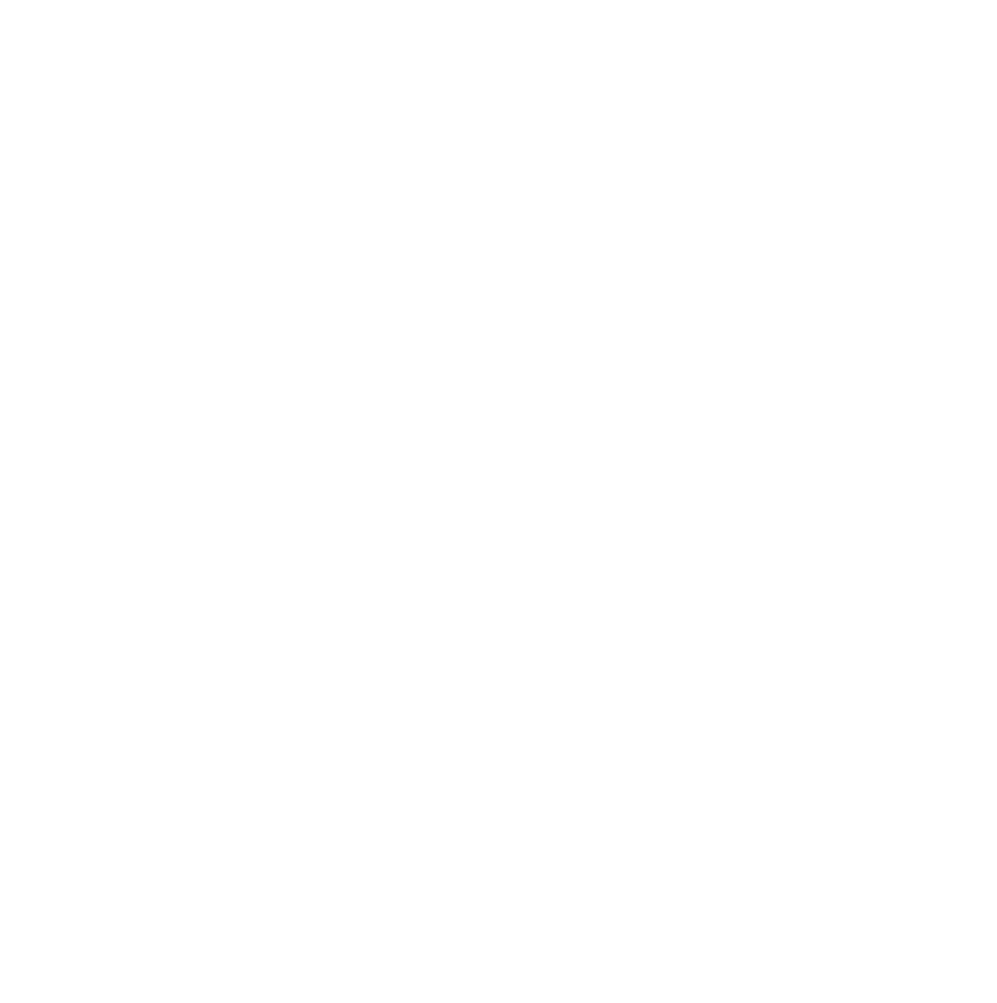 WEBINAR STUDY QUESTION FORMWEBINAR – Sex Abuse Prevention through Sex Education Training: How reducing the amount of touch, talk, and trust with our students can actually increase their safety in relationships. Part 2 – presented by Michelle Grayson-FeldmanOriginally aired on December 1, 2016Please answer the study question(s) below and submit to Megan Misegadis at timmerman_a@cde.state.co.us  with the following information:1. Name 2. Email Address3. School District4. Role (Teacher, para, SLP, etc.)STUDY QUESTION: What is one change you can make on your job today that can begin the process of increasing safety for your students?Identify one or two resources in your school district/community where you may be able to seek out funding for curriculum.